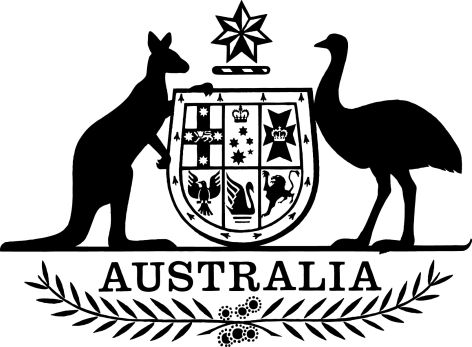 Aged Care Legislative Amendment (March Indexation) Instrument 2023I, Anika Wells, Minister for Aged Care, make the following instrument.Dated	14 March 2023Anika Wells 		Minister for Aged Care Contents1  Name		12  Commencement	13  Authority	14  Schedules	1Schedule 1—Amendments	2Aged Care (Subsidy, Fees and Payments) Determination 2014	2Aged Care (Transitional Provisions) (Subsidy and Other Measures) Determination 2014	2Aged Care (Transitional Provisions) Principles 2014	31  Name		This instrument is the Aged Care Legislative Amendment (March Indexation) Instrument 2023.2  CommencementEach provision of this instrument specified in column 1 of the table commences, or is taken to have commenced, in accordance with column 2 of the table. Any other statement in column 2 has effect according to its terms.Note:	This table relates only to the provisions of this instrument as originally made. It will not be amended to deal with any later amendments of this instrument.	(2)	Any information in column 3 of the table is not part of this instrument. Information may be inserted in this column, or information in it may be edited, in any published version of this instrument.3  Authority  	This instrument is made under the following:                      (a)  the Aged Care Act 1997;                      (b)  the Aged Care (Transitional Provisions) Act 1997.4  Schedules		Each instrument that is specified in a Schedule to this instrument is amended or repealed as set out in the applicable items in the Schedule concerned, and any other item in a Schedule to this instrument has effect according to its terms.Schedule 1—AmendmentsAged Care (Subsidy, Fees and Payments) Determination 20141	Amendments of listed provisions—indexation of amountsThe provisions listed in the following table are amended as set out in the table.Aged Care (Transitional Provisions) (Subsidy and Other Measures) Determination 20142	Amendments of listed provisions—indexation of amounts The provisions listed in the following table are amended as set out in the table.Aged Care (Transitional Provisions) Principles 20143  Subsection 118(1) (after table item 30)Insert:4  Subsection 118(2) (after table item 30)Insert:5  Subsection 118(3) (after table item 26)Insert:6  Subsection 118(4) (after table item 30)Insert:Commencement informationCommencement informationCommencement informationColumn 1Column 2Column 3ProvisionsCommencementDate/Details1.  The whole of this instrument20 March 202320 March 2023Amendments relating to indexation of amountsAmendments relating to indexation of amountsAmendments relating to indexation of amountsAmendments relating to indexation of amountsItemProvisionOmitSubstitute1Subsection 64J(1)$63.14$65.492Subsection 64J(2)$41.17$42.703Subsection 64J(3)$34.58$35.874Section 64ZL$30,574.33$31,706.835Section 64ZM$73,378.49$76,096.506Paragraph 64ZN(a)$186,331.20$193,219.207Paragraph 64ZN(b)$448,993.60$465,657.608Section 64ZO$186,331.20$193,219.209Subsection 78(1)$16.79$17.4210Subsection 78(2)$33.59$34.8411Paragraph 79(a)$44,605.60$46,072.0012Paragraph 79(b)$57,746.00$59,696.0013Paragraph 79(c)$58,318.00$60,268.0014Subsection 80(2)$6,114.83$6,341.3215Subsection 80(3)$12,229.70$12,682.7016Subsection 80(4) (wherever occurring)$6,114.83$6,341.3217Section 81$73,378.49$76,096.5018Paragraph 107A(a)$9.44$10.8819Paragraph 107A(b)$9.99$11.5020Paragraph 107A(c)$10.27$11.8321Paragraph 107A(d)$10.54$12.14Amendments relating to indexation of amounts of supplementsAmendments relating to indexation of amounts of supplementsAmendments relating to indexation of amounts of supplementsAmendments relating to indexation of amounts of supplementsItemProvisionOmitSubstitute1Subsection  82(1)$63.14$65.492Subsection  82(2)$41.17$42.703Subsection  82(3)$34.58$35.874Subsection 91F(2), table item 1$9.41$9.765Subsection 91F(2), table item 2$6.27$6.516Subsection 91F(2), table item 3$3.14$3.257Section 91H$9.41$9.7631on or after 20 March 2023 and before 20 September 2023$23.2031on or after 20 March 2023 and before 20 September 2023$42.7027on or after 20 March 2023 and before 20 September 2023$42.7031on or after 20 March 2023 and before 20 September 2023$35.87